    COVID-19 (CORONA VİRÜS) SALGININA İLİŞKİN             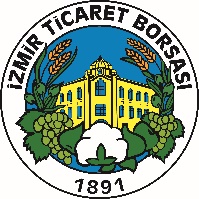                   KURUMSAL TEDBİRLERİMİZPARA ALIŞ VERİŞİ YAPAN ÇALIŞANLARIMIZA KİŞİSEL KULLANIM İÇİN DEZENFEKTAN     DAĞITILMIŞTIR. SIK KULLANILAN VE TEMAS EDİLEN YÜZEYLERİN DEZENFEKSİYON VE GENEL TEMİZLİK SIKLIĞI ARTTIRILMIŞ, TEMİZLİK GÖREVLİLERİ TALİMATLANDIRILMIŞTIR. (ASANSÖR DÜĞMELERİ, AYDINLATMA DÜĞMELERİ, KAPI KOLLARI, TUVALETLER, MUSLUK BAŞLIKLARI, TIRABZANLAR, TUTAMAKLAR VB.)MERKEZ HİZMET BİNAMIZDAKİ ON FARKLI NOKTAYA, TESCİL KASAPLIK ŞUBEMİZE VE LABORATUVAR BÖLÜMÜNE EL DEZENFEKTANLARI KONULARAK KULLANIMA SUNULMUŞTUR.TÜM BİNAMIZ VE TESCİL KASAPLIK İRTİBAT BÜROMUZ İLE LABORATUVAR BÖLÜMLERİNE GÜMÜŞ İYON İÇERİKLİ UZUN SÜRE ETKİLİ ANTİMİKROBİYAL & ANTİVİRAL DEZENFEKSİYON YAPILMIŞTIR.TUM ÇALIŞANLARIMIZA FFP3 TİPİ MASKE DAĞITILMIŞ, KURUM HEKİMİMİZ TARAFINDAN “SALGIN HASTALIKLARDAN KORUNMA YÖNTEMLERİ” KONULU EĞİTİM VERİLMİŞTİR.           TESCİL, VEZNE VE GÜVENLİK BANKOLARINA CAM KORUMA YAPILMAKTADIR.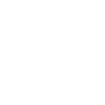 KURUMA GELEN DIŞ ZİYARETÇİLERİN ve ÇALIŞANLARIN İNFRARED TEMASSIZ ATEŞ ÖLÇER İLE ATEŞİ ÖLÇÜLMEKTEDİR. ATEŞ ÖLÇÜMÜ SONUCUNDA 37 DERECE ÜZERİNDE ATEŞİ OLANLARIN BORSAYA ALINMAMASI UYGULAMASINA BAŞLANMIŞTIR.RİSK GURUBUNDAKİ 3 ÇALIŞANIMIZA CUMHURBAŞKANLIĞI GENELGESİ GEREĞİNCE İDARİ İZİN    VERİLMİŞTİR.SERVİSLERDE İŞLERİ AKSATMAYACAK ŞEKİLDE ASGARİ ÇALIŞAN BIRAKILARAK ÇALIŞANLARIMIZIN YILLIK İZİN KULLANIMI HUSUSUNDA DÜZENLEME YAPILMIŞ ve EVDEN ÇALIŞMA İLE İLGİLİ TEKNİK ve İDARİ ALT YAPI ÇALIŞMALARI BAŞLATILMIŞTIR.TÜM TOPLANTI VE ETKİNLİKLER İLERİ TARİHE ERTELENMİŞTİR.TEMEL EL HİJYENİNE İLİŞKİN BİLGİLENDİRME ARALIKSIZ OLARAK GİRİŞTE VE SALONLARDA BULUNAN DİJİTAL EKRANLARDAN YAYINLANMAKTADIR. BİNAYA GİRİŞİNDE SAKINCA GÖRÜLMEYEN ZİYARETÇİLERİN EL DEZENFEKTANINAYÖNLENDİRİLMESİ, KULLANIMI SAĞLANDIKTAN SONRA KATLARA ÇIKIŞINA MÜSAADE EDİLMESİ YÖNÜNDE TEDBİR ALINMIŞTIR. KURUM MAKAM ARAÇLARININ DEZENFEKSİYONU SAĞLANMIŞTIR.YURT DIŞI VE ZARURİ HALLER HARİCİNDE ŞEHİR DIŞI GÖREVLENDİRME YAPILMAMAKTADIR.TESCİL İÇİN ÇEVRE İLÇE GÖREVLENDİRMELERİ DURDURULACAK VE TİRE İLE BERGAMA’DAKİ  İRTİBAT OFİSLERİNDEN HİZMET VERİLECEKTİR.GÖRÜŞME VE TOPLANTILARIN MÜMKÜN OLDUKÇA DİJİTAL ARAÇLAR KULLANILARAK UZAKTAN YAPILMASI,  TOPLANTININ GEREKLİ OLDUĞU HALLERDE KISA VE AZ KİŞİ İLE SINIRLI TUTULMASI, ZARURİ OLMADIKÇA DIŞ ZİYARETÇİ KABUL EDİLMEMESİ YÖNÜNDE UYGULAMA BAŞLATILMIŞTIR.  EĞİTİM, BRİFİNG, TOPLANTI, YEMEK VS. KATILIM  SAĞLANMAMASI YÖNÜNDE UYGULAMA BAŞLATILMIŞTIR. KAMU KURUM VE KURULUŞLARINCA KAMUOYU İLE PAYLAŞILAN TALİMAT VE BİLGİLER TAKİP EDİLEREK ÜST YÖNETİM VE TÜM BİRİMLERLE PAYLAŞILMAKTADIR. GEREK OLMASI HALİNDE EK ÖNLEMLER ALINACAKTIR.